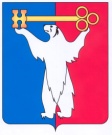 АДМИНИСТРАЦИЯ ГОРОДА НОРИЛЬСКАКРАСНОЯРСКОГО КРАЯПОСТАНОВЛЕНИЕ20.04.2022                                            г. Норильск                                                     № 233Об утверждении цен (тарифов) на услуги, работы муниципального унитарного предприятия муниципального образования город Норильск «Коммунальные объединенные системы»В целях урегулирования вопроса установления цен (тарифов) на востребованные услуги, оказываемые муниципальным унитарным предприятием муниципального образования город Норильск «Коммунальные объединенные системы»,ПОСТАНОВЛЯЮ:1. Утвердить цены (тарифы) на услуги, работы муниципального унитарного предприятия муниципального образования город Норильск «Коммунальные объединенные системы» (прилагается).2. Опубликовать настоящее постановление в газете «Заполярная правда» и разместить его на официальном сайте муниципального образования город Норильск.И.о. Главы города Норильска                                    	                              Н.А. ТимофеевУТВЕРЖДЕНЫпостановлением Администрации города Норильска от 20.04.2022 №233Цены (тарифы) на услуги, работы муниципального унитарного предприятия муниципального образования город Норильск «Коммунальные объединенные системы»№ п/пНаименованиеЕдиница измеренияТариф, руб. (без НДС)1Тариф машино-часа экскаватора-погрузчика JCB 5CX 15H2WM с топливоммашино/час6 666,672Тариф машино-часа погрузчика JCB 533-105 с топливоммашино/час5 341,673Тариф машино-часа мотопомпы Strong MD6-320-P-П с топливоммашино/час5 716,674Тариф машино-часа мотопомпы Strong MD8-500-P-П с топливоммашино/час6 450,00